오디션 지원서       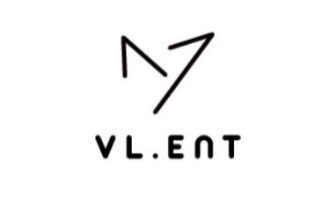 년          월       일 지원자 :              ( 서명 ) 이름
NAME생년월일
DATE OF BIRTH    년     월     일성별 
SEX 신장 / 체중
HEIGHT / WEIGHT        cm /         kg국적NATIONALITY휴대폰 번호 CELLPHONE NO.학교 / 직업
SCHOOL / JOB비상 연락처
EXTRA NO.응시 분야CATEGORY치아교정BracesY    /    N주소
ADDRESSSNS ID(페북, 트윗, 인스타)특기사항
TALENTS활동 경력 및 
수상경력
ACTIVITIES & AWARDS오디션 경험
AUDITION EXPERIENCE* 본 오디션을 촬영 / 녹음하여 발생하는 컨텐츠에 대한 저작권은 ㈜ 브이엘엔터테인먼트에 귀속 됩니다. 지원서에 작성된 내용은 절대 외부로 유출 되거나 목적 이외의 용도로 사용되지 않습니다. * 본 오디션을 촬영 / 녹음하여 발생하는 컨텐츠에 대한 저작권은 ㈜ 브이엘엔터테인먼트에 귀속 됩니다. 지원서에 작성된 내용은 절대 외부로 유출 되거나 목적 이외의 용도로 사용되지 않습니다. * 본 오디션을 촬영 / 녹음하여 발생하는 컨텐츠에 대한 저작권은 ㈜ 브이엘엔터테인먼트에 귀속 됩니다. 지원서에 작성된 내용은 절대 외부로 유출 되거나 목적 이외의 용도로 사용되지 않습니다. * 본 오디션을 촬영 / 녹음하여 발생하는 컨텐츠에 대한 저작권은 ㈜ 브이엘엔터테인먼트에 귀속 됩니다. 지원서에 작성된 내용은 절대 외부로 유출 되거나 목적 이외의 용도로 사용되지 않습니다. 